               [АРАР                                                             ПОСТАНОВЛЕНИЕ              30 октябрь    2018  й.                  №172                     30  октября  2018 г.О внесении изменений в постановление №  288  от  28 декабря 2017  года «Об утверждении порядка осуществления администрацией сельского поселения Чекмагушевский сельсовет муниципального района Чекмагушевский район Республики Башкортостан бюджетных полномочий главных администраторов доходов бюджетов бюджетной системы Российской Федерации»         В целях реализации положений статьи 160.1 Бюджетного кодекса Российской Федерации,    Администрация сельского поселения Чекмагушевский сельсовет муниципального района Чекмагушевский район Республики Башкортостан постановляет:     1. Приложение к  постановлению Администрации сельского поселения Чекмагушевский  сельсовет муниципального района Чекмагушевский район Республики Башкортостан  от 28 декабря 2017 года № 288 «Об утверждении порядка осуществления администрацией сельского поселения Чекмагушевский  сельсовет муниципального района Чекмагушевский район Республики Башкортостан  бюджетных полномочий  главных администраторов доходов бюджетов бюджетной системы Российской» дополнить следующим кодом  бюджетной классификации:     2.  Настоящее постановление  вступает в силу с даты подписания.     3. Контроль за исполнением настоящего постановления оставляю за собой.И.о. исполняющего полномочияглавы сельского поселения			                  М.М. ГимаеваБАШ[ОРТОСТАН  РЕСПУБЛИКА]ЫСА[МА{ОШ  РАЙОНЫ муниципаль районЫНЫ@   СА[МА{ОШ АУЫЛ СОВЕТЫ АУЫЛ  БИЛ^м^]Е ХАКИМИ^ТЕ 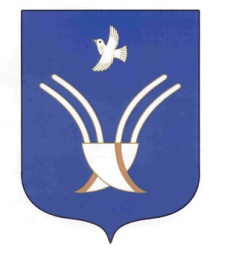 АДМИНИСТРАЦИЯ          сельского поселения ЧЕКмаГУшевский сельсоветмуниципального района Чекмагушевский район Республики БашкортостанКод бюджетной классификацииНаименование дохода, источника финансирования  дефицита бюджета791 2 07 05030 10 6500 180Прочие безвозмездные поступления в бюджеты сельских поселений (Поступления сумм долевого финансирования собственников помещений в многоквартирных домах, собственников иных зданий и сооружений, на поддержку муниципальных программ формирования современной городской среды)